Work to support your child at home Below are some examples of how you can support your child at home with English, Maths, Phonics and Topic.  We have set this out into daily activities. Children learn best with daily practise and by repeating the learning. Monday Tasks English The children have done quite a few non-fiction reports. These are reports about a famous person, including why they are famous, early life, when they were adults, when they were older. In order to find the facts, I would suggest using kiddle, a child friendly google. Websites like bbcbitesize.co.uk, and also kpedia on kiddle is really useful. I have completes a Neil Armstrong as an example below.Day 1 – Fact find about your famous people. It would be really nice for you to research all of them as then they could choose their favourite. Write the facts down and draw pictures to help you remember them- e.g. if someone was born, you could draw a baby and the date.Maths Maths warm up - Using your 2X and 5X table cards quickly sort the answers into 2X table or 5X table. Give your child a short time to do this.See if you can spot the pattern in the 5X table and 2X table. This will help you sort them faster. Can you beat the last time you set?Day 1 – MoneyGet out any loose change and sort them by their shape and colour. Name all of the coins just by looking at them.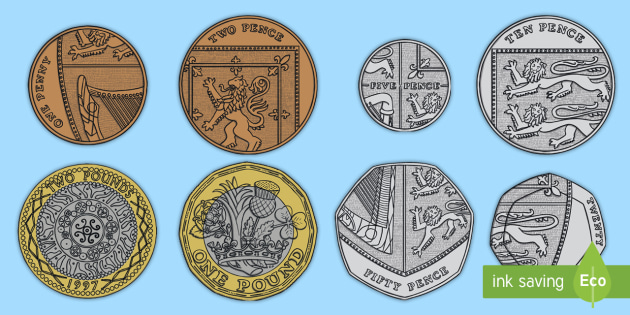 Put them into this table to help you sort themPhonicsThis week we are learning about homophones.These are words that sound the  the same but they are spelt differently and have different meanings.  For example:     see / sea         hear/hereThere are no spelling rules you just have to remember them.YOUR CHALLENGEHow many  homophones can you think of?   I found 20.  Can you beat that score? Write all the homophone pairs or more you can think of !Here are some homophones: see/sea   hear/here   flower/flour  piece/peaceBear/bare  pair/pear  break/brake  our/hour  new/knew  to/too/two  there/their/they’re  would/wood  poor/pour  weather/whether hare/hair  night/knight  meet/meat  mist/missed  tale/tail  wait/weight  blew/bluepour/poor/paw  mail/male  right/write  plain/plane one/won  sun/son  be/beeWhat does each word mean? Make picture cards for homophones. Write homophone and picture,For example   flower   flour   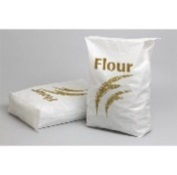 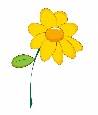 Read your reading book.  Ask the questions in the front or the back of the book. Ask simple questions – Who are the characters in the book?  How would you describe the characters?  What happened first? Next? At the end? Were there any parts that made you feel a certain way?  Why?  Does this book remind you of any other stories you know?  How would you change the ending?Mr Thorne and Geraldine the Giraffe do Phonics. Lots of fun to help with phonics Mr T's Phonics - YouTubewww.youtube.com › channelwww.phonicsplay.co.ukTopicWhat:  Can I explain how to be hygiene (clean)?Why: So that I stay clean and help prevent the spread of harmful germs?Remember:  The things you do to stay clean.Watch this video to learn more about hygiene and germshttps://www.bing.com/videos/search?q=germs+for+children&view=detail&mid=38560F33FAC7B9EED1A538560F33FAC7B9EED1A5&FORM=VIREThinking time: Think about the things you do to stay clean. How to keep cleanComplete the worksheet belowDraw pictures to show the ways you keep clean.Label your pictureExperimentThe power of soapFill a plate or bowl with waterAdd powder to the top of the water.Dip your finger into the waterWhat do you notice? Write down your thoughtsDip your finger into some soap Dip your finger back into the powder with your soapy fingerWhat do you notice?PersonNeil ArmstrongChristopher ColumbusThe Wright BrothersIntroduction- who are they and what are they famous for?He is famous for being first person to step on the moonEarly life- when they were youngerBorn in Ontario, 1930Had a sister and brotherwhat did they do when they were adults? Trained to be a test pilot, flew over 200 aircraft, Trained for 4 years before going to the moonLanded 21st july 1969Later life- when they were older…Taught as a professor Died 25th August 2012RoundNot roundBronzeSilverGoldHandsShower or a bathTeethFoodCan you think of one more things?